№ ЦЖС-08-02/52 от 30.01.2024Протокол об итогах первого этапа конкурса для единых операторов по передаче единым лотом в имущественный наем (аренду) площадей на железнодорожном вокзале Караганды	Конкурсная комиссия в составе:провела первый этап конкурса для единых операторов по передаче единым лотом в имущественный наем (аренду) площадей на железнодорожном вокзале Караганды (далее – Конкурс).Независимый наблюдатель - директор объединения юридических лиц «Гражданский Альянс Казахстана» Омашев М.А. отсутствовал на Конкурсе по объективным причинам. В соответствии с пунктом 14 Правил передачи в имущественный наем (аренду) площадей и помещений на железнодорожных вокзалах от 23 июля 2021 года №188-ЦЖС (далее - Правила) в случае не явки представителей Национальной палаты предпринимателей Республики Казахстан, общественных объединений и ассоциаций (союзов), государственных органов, заседание конкурсной комиссии может проводиться без их участия.2. Конкурсные заявки представлены на первый этап Конкурса следующими участниками Конкурса согласно таблице № 1.											       Таблица № 1Конкурсные заявки следующих участников, указанных в таблице № 2 отклонены:											        Таблица № 2C целью подтверждения опыта работы и истории деятельности участников конкурса: ИП «Авдуахитова М.О.», ТОО «ЖанатасKZ» и                   ИП «Сагадиев С.Е.», Конкурсной комиссией письменно запрошены копии заключенных договоров (при наличии) и актов выполненных работ (при наличии) за последние 2 (два) года. В ответ на запрос предоставлены документы от участников конкурса:от ТОО «ЖанатасKZ» копии 3-х заключенных договоров и актов выполненных работ к ним, подтверждающие историю деятельности, указанной в конкурсной заявке;от ИП «Сагадиев С.Е.» копии 3-х заключенных договоров и актов выполненных работ к ним, не подтверждающие историю деятельности, указанной в конкурсной заявке.Конкурсная комиссия по результатам оценки и сопоставления конкурсных заявок, дополнительно представленных документов, а также заслушанных презентационных материалов РЕШИЛА:Согласно подпунктам 3) пункта 81 Правил признать Конкурс несостоявшимся в связи c тем, что после отклонения конкурсных заявок по объекту имущественного найма осталось менее двух участников первого этапа конкурса для единых операторов.Согласно подпункту 3) пункта 82 Правил заключить договор способом из одного источника с ТОО «ЖанатасKZ» по минимальной тарифной ставке арендной платы.Члены конкурсной комиссии:Ескенеев Ж.К. ___________________Костарева Н. В.____________ Курманкулова А.А._______________ Битеуов Д.С._____________ Бутунбаева Ш.М. __________________Байтенова З.Ж. _____________Секретарь: Мұхаметкали А. __________________Согласовано30.01.2024 14:59 Курманкулова Айгуль Апсаметовна30.01.2024 15:00 Костарева Наталья Владимировна30.01.2024 15:01 Байтенова Зарина Жанатовна30.01.2024 15:06 Бутунбаева Шынар Мухамедкаировна30.01.2024 15:09 Битеуов Данияр Сакенович30.01.2024 15:28 Ескенеев Женис Калдарбекович30.01.2024 15:44 Корпебаев Жубан КырыкпаевичПодписано председателем30.01.2024 17:51 Досанов Абай Сабитович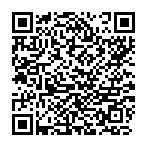 г. Астана, ул. Кунаева, 6                    №блок Б, Конференц-зал18 января 2024 года16-00 ч.Досанов А.С.---заместитель директора по вокзальному хозяйству филиала акционерного общества «Национальная компания «Қазақстан темір жолы» - «Дирекция магистральной сети», председатель конкурсной комиссии;Корпебаев Ж. К.---исполнительный директор по эксплуатации и развитию вокзального хозяйства филиала акционерного общества «Национальная компания «Қазақстан темір жолы» - «Дирекция магистральной сети», заместитель председателя конкурсной комиссии;Члены конкурсной комиссии:Члены конкурсной комиссии:Члены конкурсной комиссии:Члены конкурсной комиссии:Члены конкурсной комиссии:Ескенеев Ж.К.       Ескенеев Ж.К.       -директор Департамента вокзального хозяйства филиала акционерного общества «Национальная компания «Қазақстан темір жолы» - «Дирекция магистральной сети»;директор Департамента вокзального хозяйства филиала акционерного общества «Национальная компания «Қазақстан темір жолы» - «Дирекция магистральной сети»;Костарева Н.В.---главный менеджер Департамента вокзального хозяйства филиала акционерного общества «Национальная компания «Қазақстан темір жолы» - «Дирекция магистральной сети»;Курманкулова А.А.---главный менеджер Департамента вокзального хозяйства филиала акционерного общества «Национальная компания «Қазақстан темір жолы» - «Дирекция магистральной сети»;Битеуов Д.С.---главный менеджер Департамента правового обеспечения филиала акционерного общества «Национальная компания «Қазақстан темір жолы» - «Дирекция магистральной сети»;Бутунбаева Ш.М.Байтенова З.Ж.------главный менеджер функционального направления по ценообразованию Департамента тарифной политики филиала акционерного общества «Национальная компания «Қазақстан темір жолы» - «Дирекция магистральной сети»;главный менеджер функционального направления по организации сервиса и маркетинга Департамента вокзального хозяйства филиала акционерного общества «Национальная компания «Қазақстан темір жолы» - «Дирекция магистральной сети»;Мұхаметкали А.---менеджер функционального направления по организации сервиса и маркетинга Департамента вокзального хозяйства филиала акционерного общества «Национальная компания «Қазақстан темір жолы» - «Дирекция магистральной сети», секретарь комиссии№ п/пНаименование участника КонкурсаДата предоставления конкурсной заявки1231ИП «Авдуахитова М.О.»09.01.2024г.2ИП «Богинская Б.С.»17.01.2024г.3ТОО «ЖанатасKZ»17.01.2024г.4ИП «Абикеева»17.01.2024г.5ИП «Сагадиев С.Е.»17.01.2024г.№ п/пНаименование участника КонкурсаПричина отклонения конкурсной заявки участника Конкурса1ИП «Авдуахитова М.О.»Отсутствуют документы, подтверждающие наличие и квалификацию работников, вовлекаемых в процесс управления коммерческой недвижимостью, в том числе в брокеридже, рекламе, дистрибуции;Отсутствуют рекомендательные письма от компаний, с которыми сотрудничал участник конкурса для единых операторов за последний год;Отсутствуют письма от крупных торговых компаний (имеющих развитую региональную сеть) о намерении сотрудничества на предмет согласия размещения своей продукции на железнодорожном вокзале.2ИП «Богинская Б.С.»Отсутствует предложение участника конкурса для единых операторов по улучшению порядка организации и предоставления услуг на железнодорожных вокзалах;Отсутствуют документы, подтверждающие опыт работы единого оператора в сфере управления коммерческой недвижимостью (в т.ч. в области брокериджа), в сфере рекламы, дистрибуции не менее 1 (одного) года, а также документы, подтверждающие наличие и квалификацию работников, вовлекаемых в процесс управления коммерческой недвижимостью, в том числе в брокеридже, рекламе, дистрибуции;Отсутствуют рекомендательные письма от компаний, с которыми сотрудничал участник конкурса для единых операторов за последний год; Отсутствуют письма от крупных торговых компаний (имеющих развитую региональную сеть) о намерении сотрудничества на предмет согласия размещения своей продукции на железнодорожном вокзале;Отсутствуют документы, подтверждающие внесение обеспечения конкурсной заявки на расчетный счет организатора конкурса, указанный в конкурсной документации; Отсутствует концепция организации сервисных услуг на железнодорожном вокзале, включающая в себя: детализацию по профилям деятельности потенциальных субарендаторов, с учетом требований Национального стандарта Республики Казахстан «Обслуживание пассажиров на железнодорожных вокзалах», оформление объекта имущественного найма с привязкой к помещению здания железнодорожного вокзала с учетом целесообразности и эстетичности, краткую техническую информацию о размерах, материалах отделки объекта имущественного найма;Заполнение конверта не соответствует форме, указанной в приложении №6 к Правилам, не указан контактный телефон при заполнении конверта согласно приложению №6 к Правилам3ИП «Абикеева»Отсутствует предложение участника конкурса для единых операторов по улучшению порядка организации и предоставления услуг на железнодорожных вокзалах;Отсутствует история деятельности участника за последние 2 (два) года, оформленная в презентационном виде (на бумажном носителе в формате Power Point pptx), с содержанием иллюстрации, подтверждающие деятельность (фасад здания, внутренние помещения) с указанием информации в разрезе каждого года, контрагента и объекта;Отсутствуют документы, подтверждающие опыт работы единого оператора в сфере управления коммерческой недвижимостью (в т.ч. в области брокериджа), в сфере рекламы, дистрибуции не менее 1 (одного) года, а также документы, подтверждающие наличие и квалификацию работников, вовлекаемых в процесс управления коммерческой недвижимостью, в том числе в брокеридже, рекламе, дистрибуции;Отсутствуют рекомендательные письма от компаний, с которыми сотрудничал участник конкурса для единых операторов за последний год; Отсутствуют письма от крупных торговых компаний (имеющих развитую региональную сеть) о намерении сотрудничества на предмет согласия размещения своей продукции на железнодорожном вокзале;Отсутствуют документы, подтверждающие внесение обеспечения конкурсной заявки на расчетный счет организатора конкурса, указанный в конкурсной документации; Отсутствует концепция организации сервисных услуг на железнодорожном вокзале, включающая в себя: детализацию по профилям деятельности потенциальных субарендаторов, с учетом требований Национального стандарта Республики Казахстан «Обслуживание пассажиров на железнодорожных вокзалах», оформление объекта имущественного найма с привязкой к помещению здания железнодорожного вокзала с учетом целесообразности и эстетичности, краткую техническую информацию о размерах, материалах отделки объекта имущественного найма;Не указан контактный телефон, адрес участника при заполнении конверта согласно приложению №6 к Правилам;Конкурсная заявка заполнена частично.4ИП «Сагадиев С.Е.»Конкурсная документация на Конкурс представлена в одном конверте;Отсутствует конкурсная заявка;Отсутствуют документы, подтверждающие опыт работы единого оператора в сфере управления коммерческой недвижимостью (в т.ч. в области брокериджа), в сфере рекламы, дистрибуции не менее 1 (одного) года, а также документы, подтверждающие наличие и квалификацию работников, вовлекаемых в процесс управления коммерческой недвижимостью, в том числе в брокеридже, рекламе, дистрибуции;Отсутствуют рекомендательные письма от компаний, с которыми сотрудничал участник конкурса для единых операторов за последний год; Отсутствуют письма от крупных торговых компаний (имеющих развитую региональную сеть) о намерении сотрудничества на предмет согласия размещения своей продукции на железнодорожном вокзале;Не указан адрес участника при заполнении конверта согласно приложению №6 к ПравиламПредседательконкурсной комиссии:Досанов А.С. _________________Заместитель председателяконкурсной комиссии:Корпебаев Ж. К. _________________